Autism Way Forward Main GroupWednesday 30 November 2016Crompton Suite Draft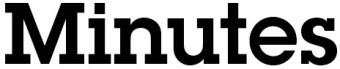 Present: Cllr Jenny Harrison (Chair)Lead Member for Social Care and SafeguardingMarian MillingDirector, True Colours CICMari SaekiNASCathy WilliamsParentDavid LloydTeam Manager, LD and Autism TeamNazia KauserParentKaren DennisSocial Worker, LD and Autism TeamEmma WilliamsMiocare Group Oldham Care and SupportMaria BarberQEST ASD CoordinatorDebbie BurtonECPSJohn KingPennine Care LD TeamSusannah MeakinHead of Service Mental Health and Learning Disability, Oldham CouncilLouise Herniman Project Manager, Oldham CCGDebbie GainsboroughParent and representative of POINTAlison Riley (minutes)Business Support OfficerApologies:Claire Hill Planning and Commissioning Manager, Learning Disabilities and Mental Health, Oldham Council1Welcome, introductions and apologiesCllr Harrison, Lead Member for Social Care and Safeguarding (Chair)Cllr Harrison thanked everyone for attending and passed on apologies from Claire Hill and Kim Doolan.  The group members introduced themselves. No other apologies have been givenIt was agreed to move Louise H’s agenda items to follow the break as follows:Item 3 – TransitionsItem 4 - BreakItem 5 – Joined Up Commissioning Sub Group Action PlanItem 6 – Diagnosis Pathway2Minutes from the last meetingCllr Harrison, Lead Member for Social Care and Safeguarding (Chair)Accuracy: The accuracy of the minutes were agreedActions:Item 3. Feedback from the Pathway – Louise H    This is on today’s agendaItem 4. Contact Claire H if interested in being in the Autism Strategy publication task and     finish group – All    This is ongoingItem 6. Service Users and Carers to contribute to the SAF    This action is completed and the SAF has been submittedItem 7. Contact MioCare about their achievement within Oldham    This action is to be left open3Transitions updateSusannah Meakin – Head of Service – Mental Health and Learning Disabilities, OMBCSusannah gave an overview of the Transition process and the working groups in this area.  They are working on a transition policy and planning an event to take place in January 2017 with someone from Greater Manchester to support the meeting.It was discussed that Enfield Council are undertaking some good work in this area therefore it might be worthwhile to look at their work and ‘Share good practice’; learning from them.  Debbie G invited Susannah M to the ‘Getting the Right Support at the Right Time’ sub group; this group are linked to transition work.The group talked about transitions being a ‘cliff edge’ experience and early preparation being important.Mari S informed the group about a piece of work that Maria B and herself are involved in called ‘Growing Up in Greater Manchester with Autism’, which is based in Salford.  She suggested that this could feed into the work that Susannah is doing and an Oldham version could be linked to this work.  Mari S said that the draft version should be available by April 2017.Cllr Harrison mentioned the Passport for Care Leavers which is for children in care who are going into adulthood and suggested that this might link in with the transition work.Mari S informed the group about Autism specific resources available on the NAS website around managing money and making reasonable adjustments etc. Susannah M was asked to come back to this group in March 2017 to give a progress update.ACTION:Add Susannah Meakin to the mailing list for ‘Growing Up in Greater Manchester’ – Mari SAdd Transitions as an agenda item for the AWF Main Meeting in March 2017 – Claire H4Autism Strategy Spot light session – Joined Up Commissioning sub group action planJoined up Commissioning sub group members4.14.24.34.44.54.64.74.84.9Several group members had not been able to open the plan document which was embedded in the agenda and they asked for the document to be resent.Louise talked the group through the priority sections of the plan and the following comments were made:Priority 1 – Oldham Council are leadingPriority 2 – This was linked to the SAF which was completed in October 2016.  The Joint Strategic Needs Assessment (JSNA) will be undertaken shortly.Priority 3 – The service mapping exercise will commence in April 2017 although some work has already been started with the gap analysis and mapping exercise by the Diagnosis and Pre Diagnosis group.Priority 4 – Review of the NICE guidelines to be undertaken by March 2017Priority 5 – Accessible information on a Website.  This item will be carried over to the next meeting.Priority 6 – Develop a set of Principles for engagement.  To start in June 2017. Everyone needs to be involved and have a say in setting the principles.  When the strategy is published more people will be aware.Priority 7 – Governance Structure for the Strategy.  This is to be reviewed annually and doesn’t stop when the Strategy is published.The group were asked if they had any questions and a discussion took place around data numbers and collection and how important it is when planning and delivering services.Louise mentioned the LD Health checks provided by the GP’s and how it is a way of keeping in touch and following up people with LD.  A group discussion followed about GP’s having a register of people with Autism.  The following points were discussed:The accuracy of the level of interest in that surgery a flag on the GP system for people with Autism Community paediatricians notifying GP of an Autism diagnosisThe person with Autism might have to notify the GP themselvesLouise said that she will check with the GP surgeries to find out how many are aware of having patients with Autism, how they record the information and how they use the information.  She will feed this back at the meeting in March 2017.The group then discussed access to dental treatment for people with Autism and Louise offered to invite someone to come to speak to this group around this subject.ACTIONs: Re-send a copy of the Joined Up Commissioning Plan to the group members – Claire HDiscuss the collection and recording of data at a future meeting – AllCheck with the GP surgeries how many are aware of having patients with Autism and feed back to this meeting in March 2017 – Louise HInvite someone to this meeting to discuss dental care for people with Autism – Louise H5Break6Diagnosis PathwayLouise Herniman – Commissioning Project Manager, NHS Oldham CCGLouise presented the Diagnosis Pathway on the whiteboard and talked the group through some of the gaps that have been identified by undertaking this exercise.  There were newly identified sections of the pathway for Early Years, School Age Children and Adults.  Gaps in the long term support delivery will be reviewed in the ‘Getting the Right Support at the Right Time’ sub group.The next step is to take the Pathway and gap analysis to the ‘Joined Up Commissioning’ sub group and identify how the gaps can be filled either with funding or by other means.ACTION: Take the Pathway to the ‘Joined Up Commissioning’ sub group and report back to this group at a future meeting – Louise H7Update from Total CommunicationsTotal CommunicationsKim Doolan has sent her apologies for this meeting.  This item will be added to the agenda for the next meeting.ACTION: Add this item to the agenda for the next meeting – Claire H8Report – Low Level Support for High-Functioning AdultsSusannah MeakinSusannah M talked through the report that had been circulated with the agenda for this meeting.  The report is 203 pages long and Susannah gave some feedback from some of the more pertinent sections.The report looks at high functioning Autism, has reviewed 37 studies of both international and local services; it covered 8 areas including Job Interviews, Employment Support, Social Skills and Music etc.The report concluded that support in these areas was effective to differing levels and increased quality of life, however, the overall findings of the report were that there was not enough evidence and further research is needed to be undertaken.The group discussed the findings and felt that the report was interesting and that an increased quality of life was a positive outcome.  Mari S said that it may be delaying crisis and was positive for mental health outcomes.Cllr Harrison stated that the report, published by York University, contained some important information.9Any Other BusinessAllHelp with University project – this item will be discussed at the next meeting.Update on NAS Project – Mari SOver the last few weeks Mari S has been looking at the new service specifications for the project.  Some of the areas that she has been looking at are:Helping Greater Manchester to become an Autism Friendly RegionHosting events to get the information out thereWellbeing and resilienceHow to continue to give information and advice when Barbara leaves next year.  With the problem of limited fundingThe steering group had agreed the headings and the group were willing to engage with the possess and  involve people who are living the experience.Mari S has spoken to Jakki Crawley, Social Work Manager, to set up some Social Work training for Oldham.  She told the group about a model that is being trialled in Wigan for ‘Training the Trainer’ and suggested that this could be something that Oldham might be interested in.Mari said that she will bring a formal report with more information to a future meeting.WelcomeCllr Harrison welcomed Marian Milling, Director True Colours CIC, to her first meeting.ACTION: Add ‘Help with University Project’ to the agenda for the next meeting – Claire HMeet to plan Social Work training for Oldham - Jakki Crawley, David Lloyd, Claire Hill and Mari S10Next MeetingWednesday 25 January 2017, 10am – 12pm Lees Suite, Civic Centre